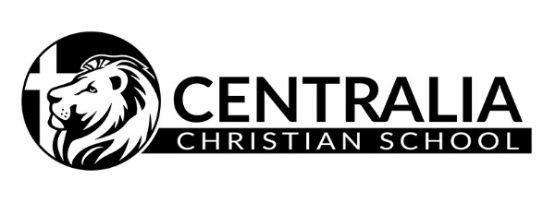 Board Meeting MinutesMay 19, 2020 MeetingMembers present:  Keith, Kevin, James, Dawins, Shirley, Ann, Laura – all via ZoomMeeting called to order by Keith at 6:30 pmPrayer for the 2nd grade as well as the entire school.  Graduation Update from Robin Montgomery.  Robin shared the plan for a drive-in graduation ceremony and ways the Board could help.  Graduation will be June 9th at 7 pm.  James and Robin plan to connect in a week to go over technical details.  The Board may be able to assist in parking cars/setting up cones.  Also – the DC trip is currently rescheduled for August.  Agenda/Minutes (March and April): Motion to approve by Keith; 2nd by James; so moved.  It was noted that due to the reduction in tuition, none of the Emergency funds approved in March had been used.  Finance Report:  As presented.  The PPP funds of $166,600 were included.  They are to be spent by June 30th.  Phase 1 of the parking lot has been completed and the Foundation has covered those expenses with funds raised for the work.Question regarding high school tuition was shared for action via email after the meeting.  Current policy is that there would be no multiple student discounts applied to high school students or their siblings in other grades.  Also, that high school tuition would not be eligible for financial assistance.  The Finance Committee recommends keeping the no multi-student discount rule for high school while allowing them to be made eligible for financial assistance.Kevin motioned to accept the recommendation of the Finance Committee; 2nd by Dawins; so moved.Principal’s Report:  Presented by Ann  Re-enrollment at 166 students for next year.  A report from May 1 was shared.  Proposed 2020-2021 calendar was shared.  School will start September 2nd.Strategic Plan Draft was provided.  Some of the items initially scheduled for this summer may need to be postponed due to the current situation.  The 4th meeting of the Strategic Planning Committee will be Friday, May 20 at 10:00 AM; focus is on examining a needs assessment of stakeholders.  Moved to a 4-day work week – parents and teachers report this schedule is much more doable. A parent has requested the school write a letter to the Governor regarding the constitutionality of the school closure.  The Board advised against this.  Hillary is spending a lot of time promoting CCS on social media - Follow us on Twitter @centraliachrist and Instagram @centraliachrist.Parking lot upgrade has one soft spot that needs to be repaired – will occur later this summer.  Recommendation to seal/restripe in 3-4 years to maintain the lot.Lawns are looking great thanks to Joy Wilson; garden weeds need tending.Board training with Dave Coleman was discussed.  There is interest in pursuing this.Old Business:  An update on the work of the Strategic Planning Task Force was provided in the Principal’s Report. Committee Reports:Financial Assistance meeting is in a few weeks.  Dawins will provide an update once available.Enrollment Committee – Ann would like to put together a new committee that will meet twice a year.  They would review policies/procedures we have now and update as needed.  Suggested committee make up would include a Board member, Cara, a teacher, and Ann.  It was suggested that this work blend with the work of the Strategic Planning Task Force.  Keith offered to serve in a pastoral role; Shirley also offered to serve.  Shirley reported that work on Curriculum Review was just getting underway.James reported the school will be acquiring two more routers.   New Business:  Ann shared that a Covid-19 task force for the fall is being established.  It will be a small group working on planning.  Storage – Keith will gather needed information to pursue acquisition of a storage container.  Laura brought forward for consideration an addition to the Statement of Faith re: marriage.  She will share materials she has found based on what other schools are doing.  (Note: Request withdrawn)The need for HS materials (books, lab supplies) as the program grows was shared.  This would be above and beyond what the student materials fee typically covers.  The Board supports the program and its acquisition of needed materials.  The Board would like an update in the future on what is purchased for the program.  The buses and a need for drivers was discussed.  Laura will research licensing needs and share with the Board.  (Note:  Class B or C CDL plus CLP Endorsement P is required)Board membership and tenures were discussed.  Keith and Kevin have one more year on the Board.  Several names of individuals as potential new Board members were shared.  Ann will follow up with some; asking them to apply.  The Board can have up to 9 members. Action Steps:  Keith to follow up on acquiring a storage container.Meeting adjourned at 8:30. Closed in prayer.  Next Meeting:  June 16th at 6:30 pm. 